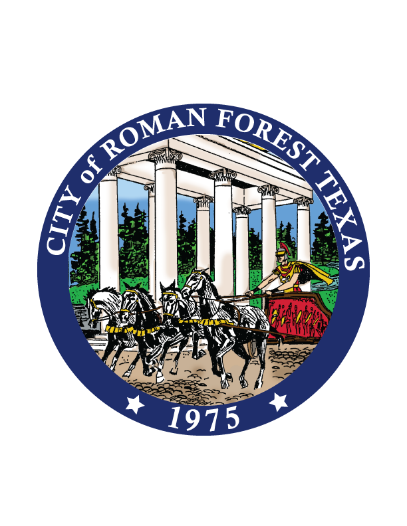 City of Roman Forest, TexasFiscal Year October 1, 2022 – September 30, 2023ProposedOPERATING BUDGETGENERAL FUND2016 CERTIFICATE OF OBLIGATIONDEBT SERVICE FUNDProposed Total Property Tax Rate for 2022 = .6054%Maintenance and Operations Rate = .4779%Debt Service Rate = .1275%A Public Hearing on the proposed budget was held on September 13, 2022 at 6:30pm at 2430 Roman Forest Boulevard, Roman Forest, TX 77357.A Public Hearing on the proposed tax rate was held on September 7, 2022 at 6:30pm at 2430 Roman Forest Boulevard, Roman Forest, TX 77357. The members of the governing body voted on the proposed budget and the proposed tax rates on September 13,2022 as follows:FOR: AGAINST: PRESENT and not voting: ABSENT: Total Debt ObligationsTotal debt obligation for 2022-2023 fiscal year for the City of Roman Forest secured by property taxes: $249,287.50This notice and the FY 2022-2023 City of Roman Forest Budget will be filed with the County Clerk and posted on the City’s website upon passage by City Council.MayorChris ParrCity CouncilMitchell Davis - Position 1Nelda Adkins - Position 2David Mullane - Position 3Greg Partin - Position 4James Brooks - Position 5Interim City AdministratorLiz MullaneCity SecretaryKelly BelmoreDepartment HeadsChief Carlisle, Police DepartmentKris Duke, Court ClerkBrian Stanley, Municipal Court JudgeJames Reeves, Maintenance SupervisorGENERAL FUND REVENUES						2022-2023PROPERTY TAXES						955,184.25MUNICIPAL COURT		Municipal Court Traffic Income				115,000.00		Truancy Prevention Fund				    5,100.00		Warrant Fees						    2,200.00		OMNI Fees State				 	       840.00		OMNI Base Fees					       330.00OMNI Fees Local					       238.00Time Pay Fee Local					         78.00Time Pay Efficiency					    1,700.00State Comptroller Court Cost				  93,000.00Municipal Court Technology Fund			    4,200.00Municipal Jury Fund					        102.00	Municipal Court Security Fund				    5,100.00State Judge Technology Fund				       185.00POLICE DEPARTMENT INCOME		Miscellaneous Income					    1,000.00		Contract Services					350,000.00		Training Income						     4,000.00FRANCHISE REVENUE		Centerpoint Energy					  16,000.00		Entergy							  35,000.00		Suddenlink						   17,000.00		Southwestern Bell/AT&T				    2,000.00		Waste Services						    9,500.00BANK INTEREST							    1,000.00CIVIC INCOME		Pavilion Rental						    2,500.00BUILDING DEPARTMENT		Permit Admin Fees					   15,000.00		Review and Inspection Fees				 200,000.00		Permit Fees						   87,500.00		Logging Permits						    2,000.00		Culvert Permits						   10,000.00		City Permit Fee						   20,000.00FEMA GRANT 2016 FLOOD – 4269			                 55,906.09	FEMA GRANT 2016 FLOOD – 4272			                173,881.73	FEMA GRANT HARVEY FLOOD – 4332				   67,922.25	TDEM CLFRF							249,020.48POOL INCOME		Pool Passes/Party Fees					  21,500.00		Pool Concession					    4,500.00TOTAL INCOME							        $2,528,487.80GENERAL FUND EXPENDITURESGENERAL OPERATING		Administrative Salaries				             120,690.00		Secretary Certification Pay				   1,500.00		City Secretary Overtime					      900.00		Taxes – Employer FICA					74,149.23		Penalties and Fees					     300.00		City IRA Contribution					29,078.13		Miscellaneous						  2,500.00		Workers Comp Insurance				19,034.00		Liability Insurance					19,298.00		Property Insurance					  6,368.00		Dues and Subscriptions					  1,800.00		Office Supplies						  3,500.00		Kitchen Supplies					     650.00		Office Equipment					  7,000.00		City Technology Support				  8,650.00		Municode Website					  2,500.00		Municode Ordinance Codes				  2,400.00		Postage							     750.00		Accounting Fees					   1,000.00		Attorney Fees						 18,000.00		Mo. Co. Appraisal District				  9,800.00		Audit Fees						 15,000.00		Engineering Fees					12,000.00		Publication of Public Notices				  2,000.00		Unemployment Insurance				  2,000.00		Miscellaneous (Mayor)					  1,000.00		Training and Education					  4,000.00		City Emergency Expenses				  6,000.00		Medical Insurance					93,300.00		Election Expense					  5,000.00		Cleaning Supplies					  1,600.00		Cleaning Services					  6,500.00BANK FEES	 						   1,700.00UTILITIES		Electric							  7,500.00		Telephone and Internet					  2,000.00		Natural Gas						     600.00		Water							     750.00BUILDING AND CODE COMPLIANCE	Fuel and Oil						  1,100.00	Vehicle Maintenance					  1,000.00	Education and Training					  1,800.00	Uniforms						     300.00	Postage							  2,000.00	Supplies						     650.00	Technology						  4,500.00	Technology Support					     500.00	Dues and Subscriptions					     400.00	Compliance Salaries					59,100.00	Compliance Overtime					  1,000.00		Review and Inspection Services			            200,000.00FEMA GRANT 4269 EXPENDITURES		RFT001D – Shrek Pond Spillway				  8,539.00		RFT006C – Road Damages 6				16,626.18RFT005C – Road Damages 5				15,646.74RFT001G – RF Park Damages				15,094.17FEMA GRANT 4272 EXPENDITURES		RFT001C – 4272 Road Damages 1			51,681.33		RFT002C – 4272 Road Damages 2			58,443.81		RFT004C – 4272 Road Damages 4			16,500.65		RFT005C – 4272 Road Damages 5			  2,392.80		RFT003C – 4272 Road Damages 3			44,863.14	FEMA GRANT 4332 EXPENDITURES		00101 – Pavilion Contents Harvey			  5,889.48		00103 – Pool House Contents Harvey			  4,614.97		00104 – Pump House Contents Harvey			     236.28		00105 – Road Repairs Harvey			              15,302.25		City Hall Repairs					 3,104.00		Pool/Splash Pad Pumps					 1,223.80		Pool House Repairs					28,112.20		Mitigation on Pool House				  9,439.27MUNICIPAL COURT		Municipal Court Salaries				21,570.00		Court Clerk Overtime					  1,000.00		Court Clerk Certification Pay				  2,000.00		Judge and Attorney Fees				  6,000.00		Municipal Court Technology Fund			  4,200.00		OMNI Fees						  1,150.00		Time Pay Fees						     100.00		Municipal Court Security Fund			                 1,700.00		State Comptroller Court Costs				93,000.00		State Judicial Support Fee				      400.00		Court Education					     550.00		Court Software						  4,000.00	PUBLIC WORKS	Major Equipment Purchase				  5,000.00		Maintenance Salaries				            107,550.00		Maintenance Overtime					  9,000.00		Maintenance & Repairs					  6,000.00		City Hall Maintenance					  4,400.00		Drainage Outfall Maintenance				13,500.00		Road Repair						  9,000.00		Traffic Signs						  1,500.00		Pesticides and Fogging					  2,000.00		Fuel/Oil							  3,000.00		Shop Supplies						     925.00		Tools/Material Purchase				  4,000.00		Uniforms						     750.00POLICE DEPARTMENT		Police Salaries					            589,970.00		PD Overtime						13,000.00		Certification Pay					  7,500.00		Certificate Pay						  4,836.00		Equipment Allowance					  5,626.00		Longevity Pay						  5,017.00		Special Duty Differential				  4,512.00		Patrol Fuel						35,000.00		Maintenance & Repairs					16,000.00		Community Outreach					   1,000.00		Uniforms						   3,000.00		Cell Phone					  	   1,300.00		Mobile Data Terminals					   4,000.00		Radio User Fees						   2,700.00		Records Management System				   3,200.00		Technology Hardware Software				 12,000.00		PD Technology Support					   4,900.00		Office Supplies						   4,000.00		Police Supplies						 13,000.00		Canine Supplies						   2,500.00		Miscellaneous						    1,200.00		Training/State School				 	   6,500.00		Telephone						   3,400.00PARKS AND RECREATION		Lifeguard Salaries					14,500.00		Pool Chemicals						  7,000.00		Pool Supplies						     600.00		Pool & Splash Pad Maintenance			  	  4,500.00		Park & Pool Utilities					  8,000.00		Pool Concession					  1,500.00		Miscellaneous						  1,650.00		Park Equipment Repairs				                 5,000.00	CAPITAL OUTLAY – Police Department				 65,600.00	COVID Local Recovery					             249,020.48Developer Reimbursement					 11,300.00Capital Outlay – Code Compliance				 25,000.00PRINCIPAL							  8,337.20INTEREST 							  1,632.74SAVINGS							15,513.95TOTAL EXPENSE						       $2,528,487.80NET ORDINARY INCOME					                      $0.00TOTAL OTHER INCOME						           	        $0.00TOTAL OTHER EXPENSE						                       $0.00NET OTHER INCOME						           	        $0.00NET INCOME						   	                       $0.00CITY OF ROMAN FOREST2016 CERTIFICATE OF OBLIGATIONINCOMEBANK INTEREST							    500.00TOTAL INCOME								    500.00EXPENSE	DRAINAGE AND ROADS					             118,648.62TOTAL EXPENSE						             118,648.62NET ORDINARY INCOME					          $-118,148.62CITY OF ROMAN FORESTDEBT SERVICE REVENUES	Property Tax – Debt Service				            249,787.50TOTAL INCOME							            249,787.50EXPENDITURES	Principal – 2016 CO					            140,000.00	Interest Paid – 2016 CO					            109,287.50	Paying Agent Fee						     500.00TOTAL EXPENSE						            249,787.50NET INCOME								        $0.00